ほけんだより12月　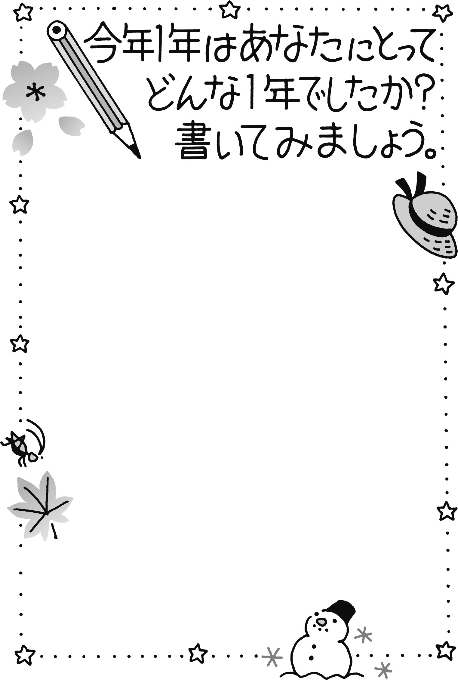 ２０２１年のカレンダーも最後の１枚となりました。年の瀬には、少し時間をとって、この一年を振り返ってみましょう。「自分の成長」を自分で認めて、１年間がんばった自分をねぎらってあげてくださいね。そして振り返ることで、「来年はこうしよう！」という目標がみつかることでしょう。目標に向けて行動することで、未来がほんの少し良い方向に変わることと思います。こころもメンテナンスしよう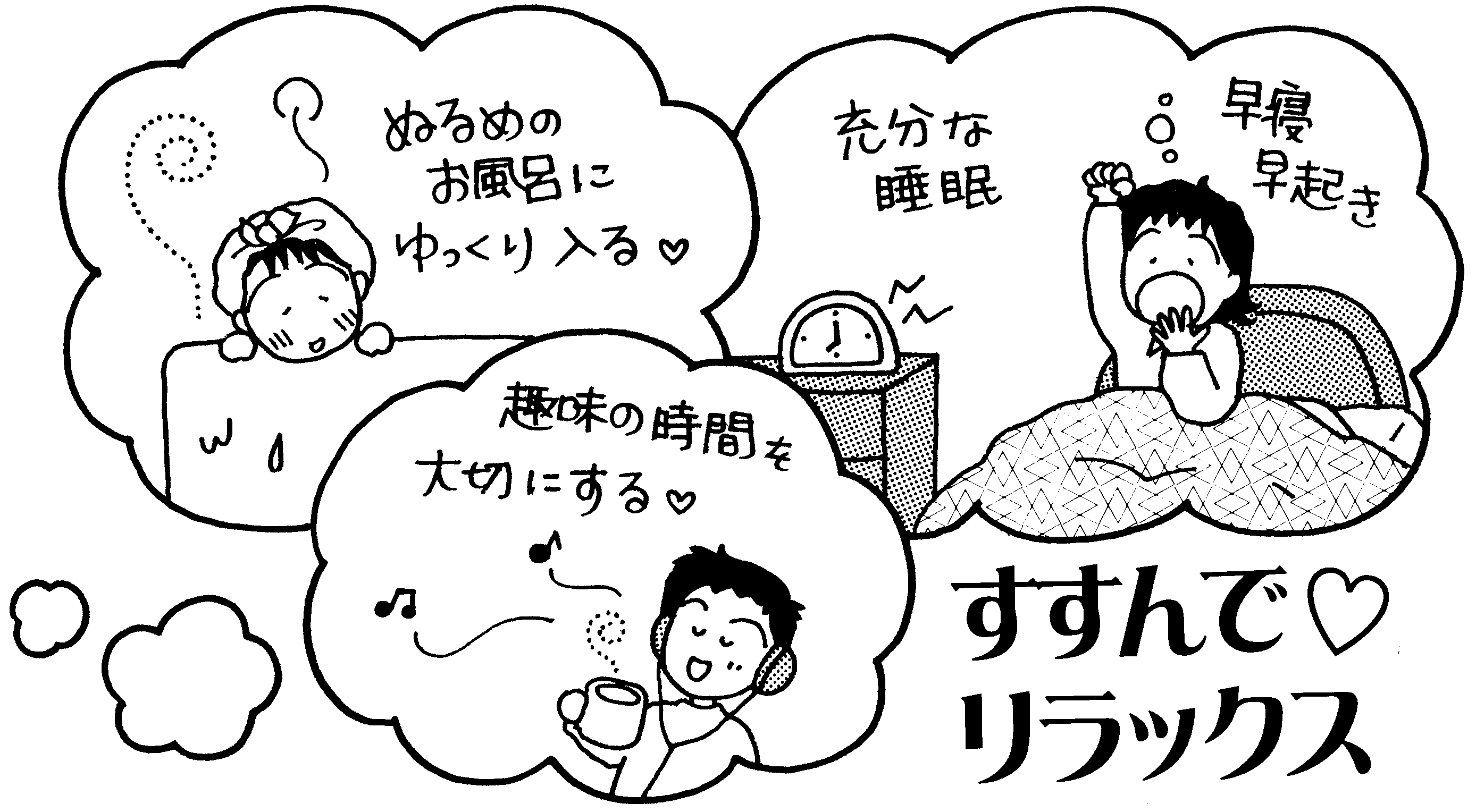 ストレスとは、こころが感じるプレッシャーのこと。何とかうまくやっていこうとする気持ちがあるからこそ、私たちはストレスを感じます。テストの前などは、多少のストレスがあった方が集中力とやる気が高まって、持てる力を発揮しやすいという良い面もあります。しかし、ストレスが大きかったり、長く続き過ぎたりすると、こころだけでなく体の調子も悪くなってくることがあります。ストレスとうまくつきあうことは、様々な病気の予防になるだけでなく、充実した生き方にもつながります。ちょっと体の具合が悪い、そんなときにゆっくりと湯船につかったり、夜更かししないで早めに寝たり…、このように“自分のできる範囲で自分の面倒をみる”こと。これが「セルフケア」の基本です。セルフケアは、体はもちろん、こころが疲れたときも、とっても有効な手段、しかも早めにやると、更に効果的です。是非下のことも参考に、あなたのこころをメンテナンスしてくださいね。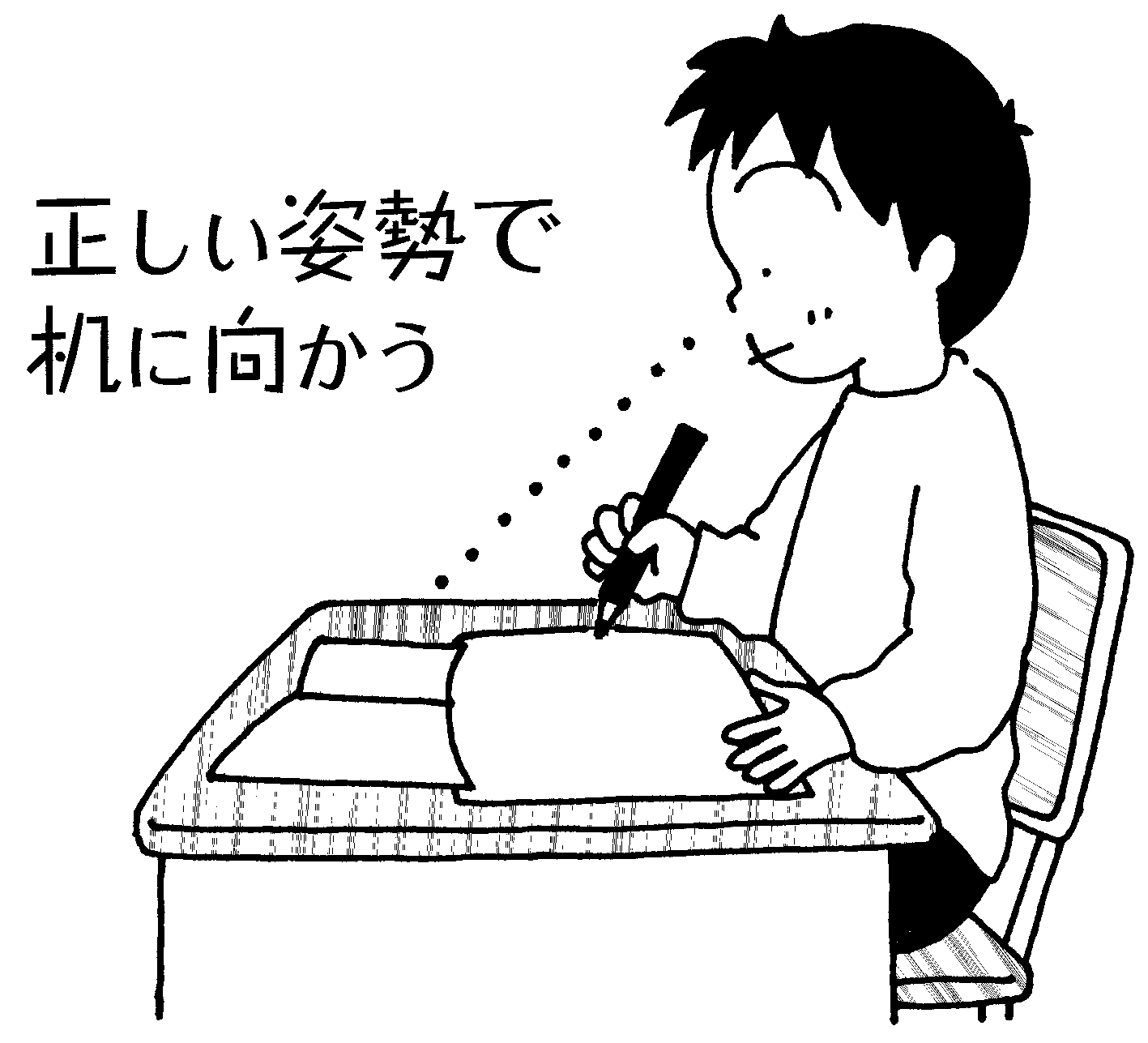 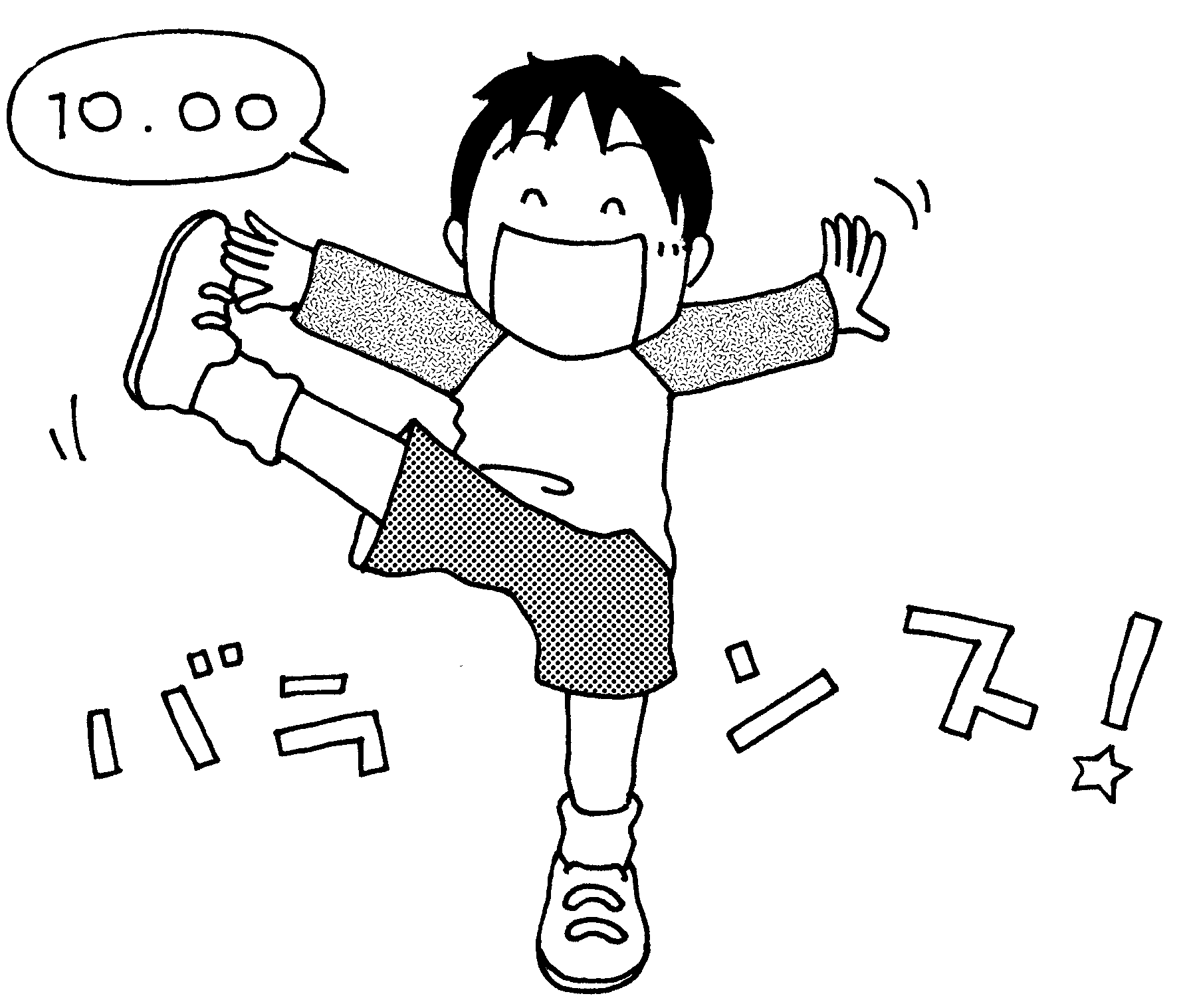 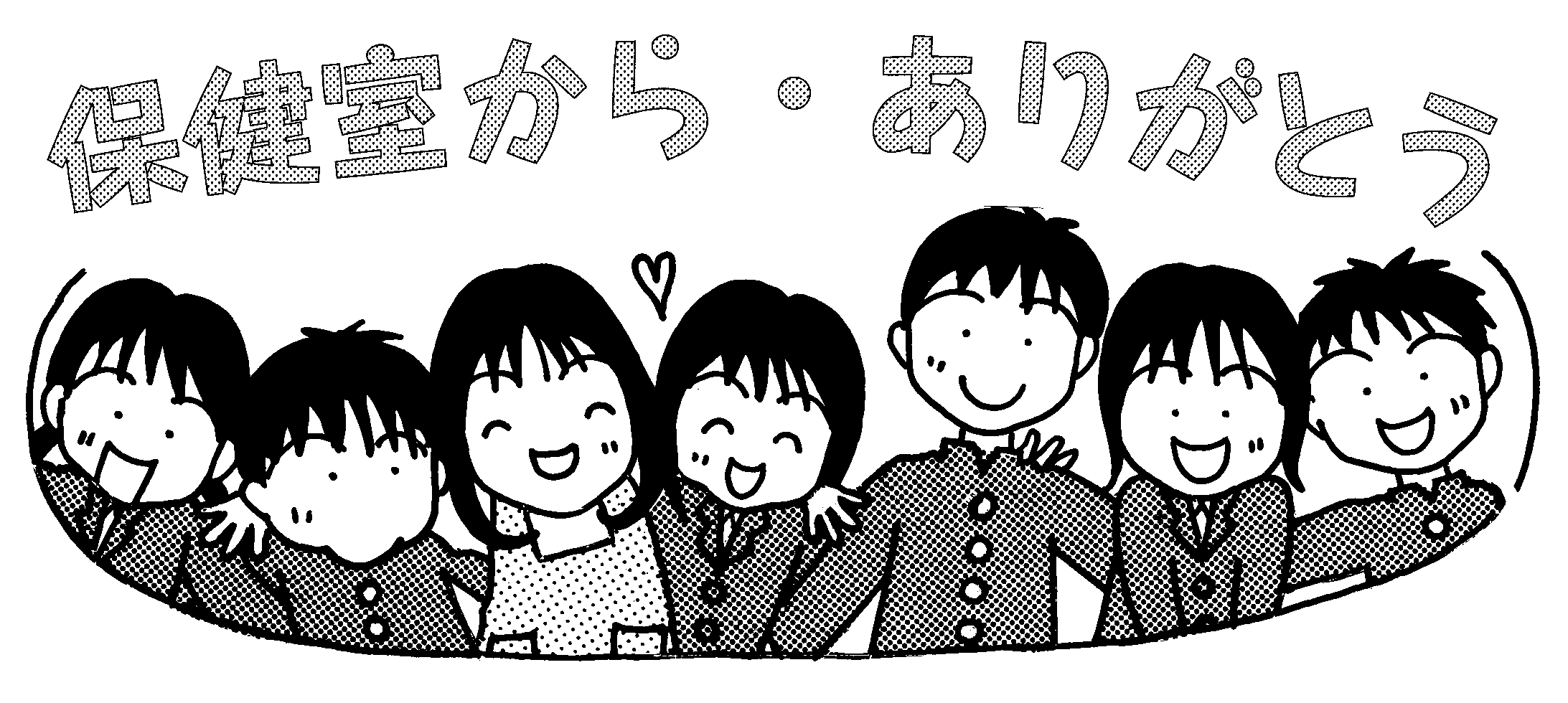 厚生労働省　「こころもメンテしよう～若者のためのメンタルヘルスブック」より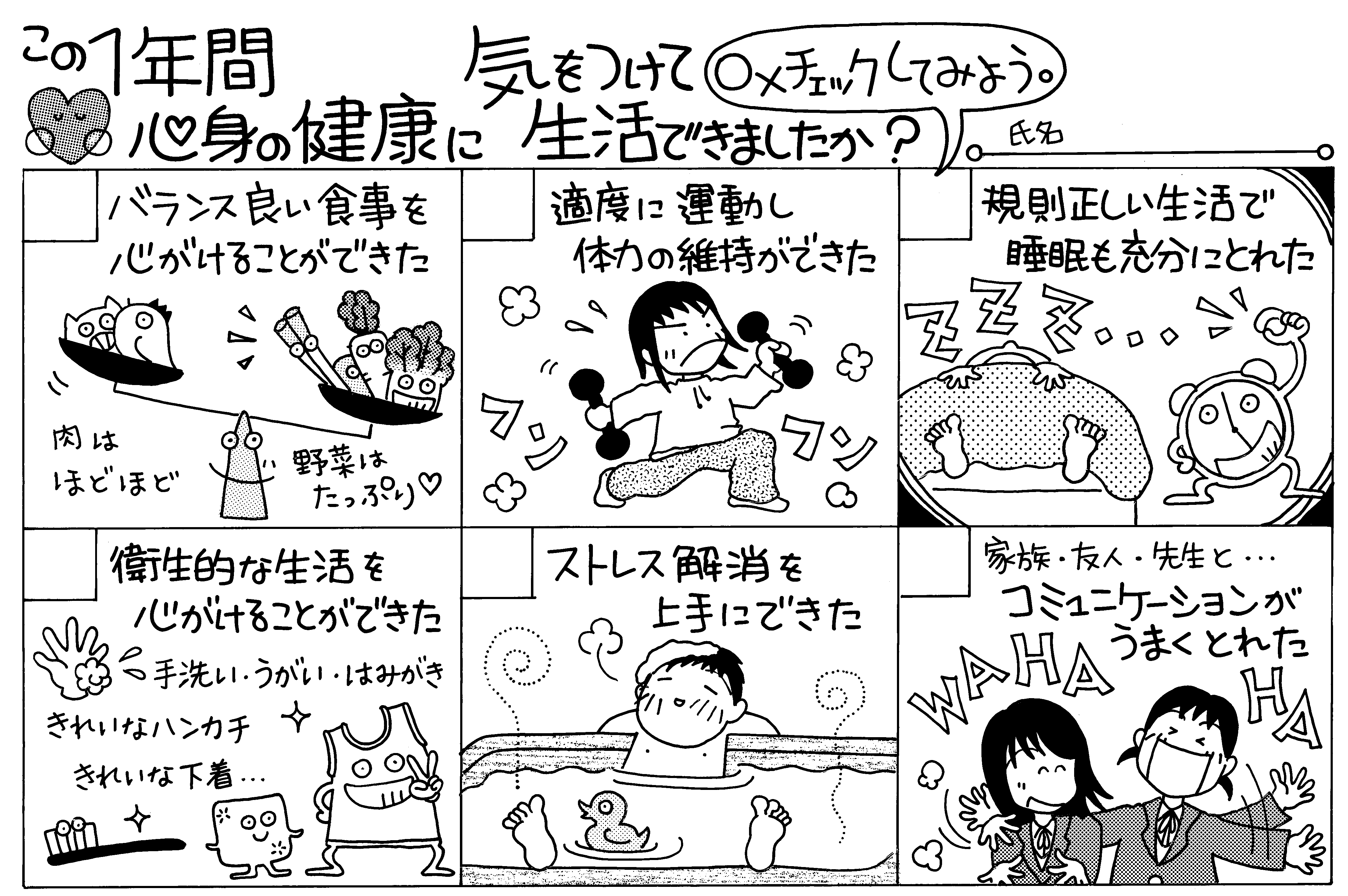 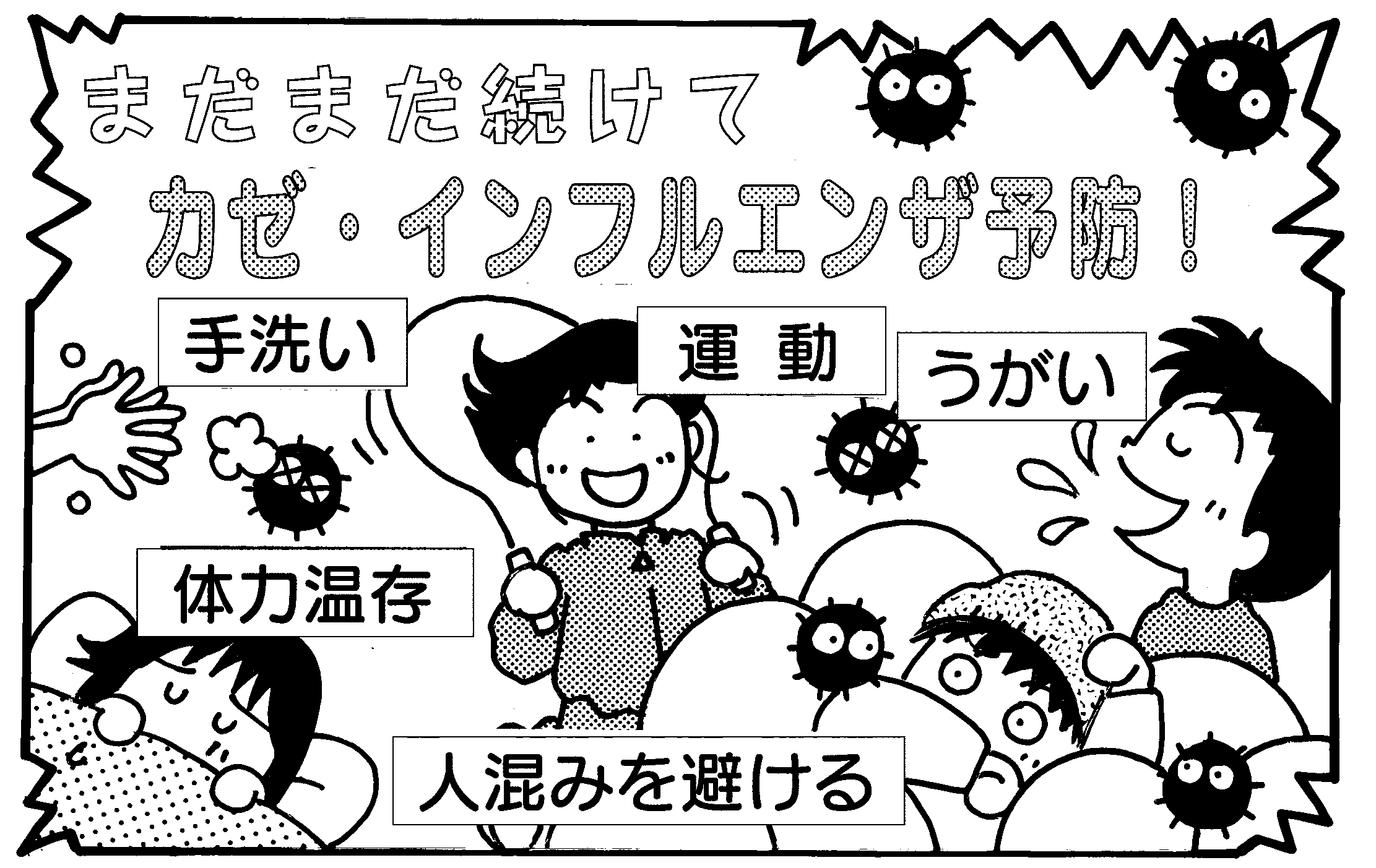 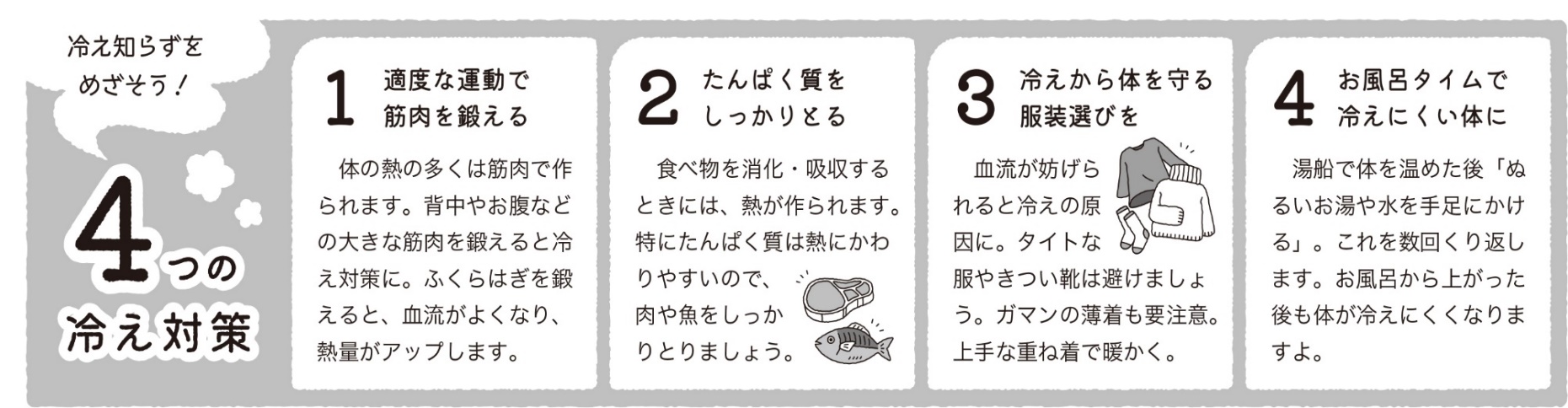 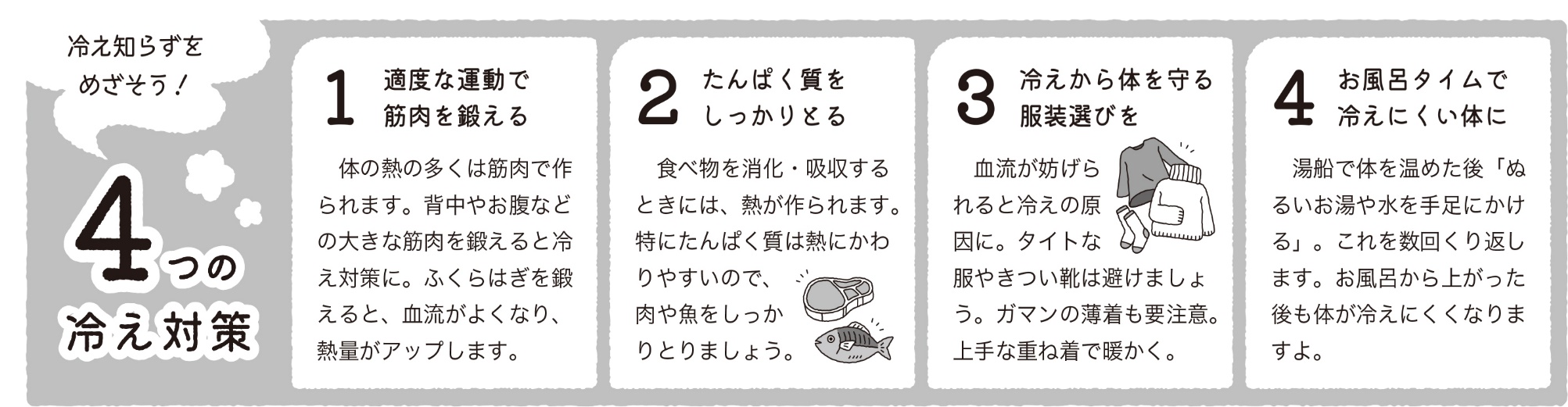 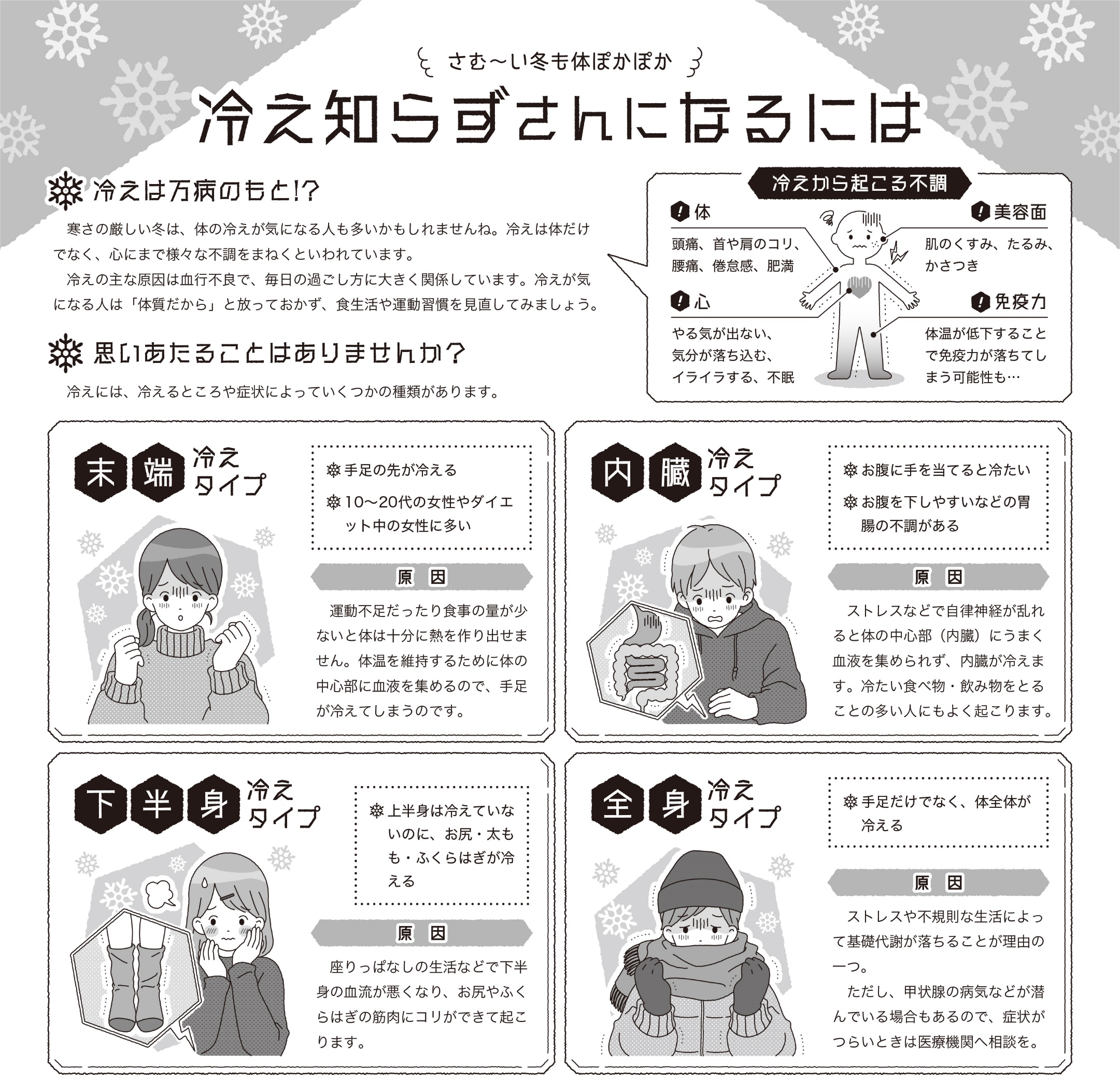 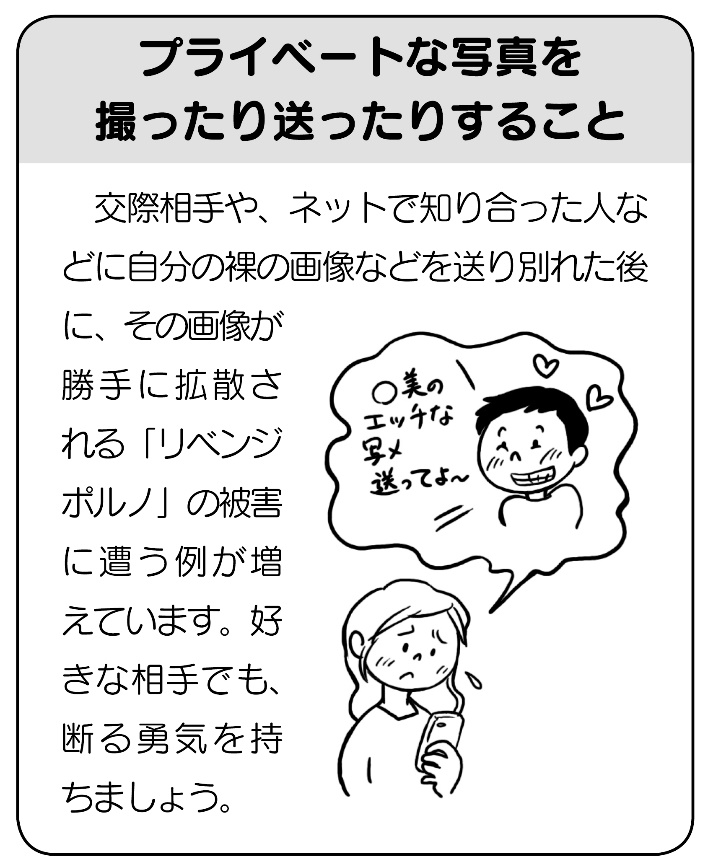 